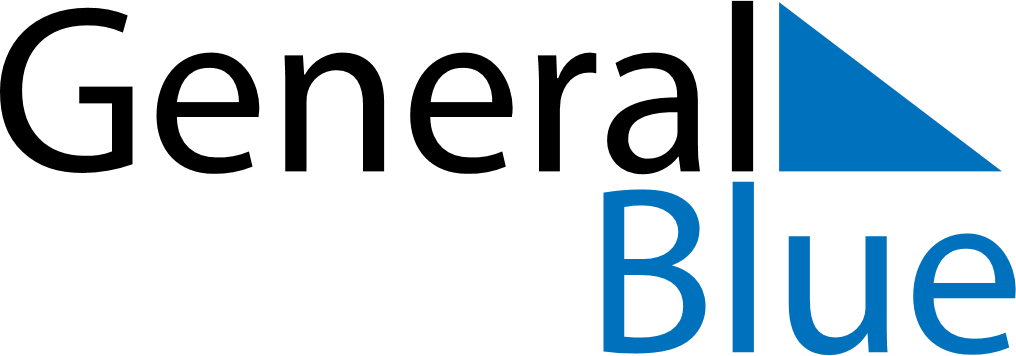 July 2029July 2029July 2029July 2029Cabo VerdeCabo VerdeCabo VerdeMondayTuesdayWednesdayThursdayFridaySaturdaySaturdaySunday123456778Independence Day910111213141415161718192021212223242526272828293031